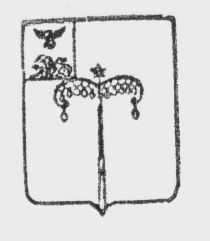 МУНИЦИПАЛЬНый РАЙОН «Красногвардейский район»Белгородской областиМУНИЦИПАЛЬНЫЙ СОВЕТ МУНИЦИПАЛЬНОГО РАЙОНА «КрасногвардейскИЙ Район»заседание                       РЕШЕНИЕ       (ПРОЕКТ)2024 года                                                                                                                                                    № Об утверждении реестра муниципального имущества муниципального района «Красногвардейский район» Белгородской области за 2023 годВо исполнение Федерального закона от 06 октября 2003 года               № 131-ФЗ «Об общих принципах организации местного самоуправления в Российской Федерации», в соответствии с Уставом муниципального района «Красногвардейский район», разделом 5 Порядка управления и распоряжения муниципальным имуществом Красногвардейского района, утвержденным решением сорок первого заседания Муниципального совета муниципального района «Красногвардейский район» Белгородской области  от 27 апреля  2022  года    № 13, Муниципальный совет Красногвардейского района р е ш и л :Утвердить Реестр муниципального имущества муниципального района «Красногвардейский район» Белгородской области по состоянию на    01 января 2024 года (приложения № 1 и № 2). Контроль за исполнением настоящего решения возложить на постоянную комиссию по экономическому развитию, бюджету, предпринимательству и инновационной деятельности Муниципального совета Красногвардейского района (Лихолетов В.Е.).Председатель Муниципального совета         Красногвардейского района                                            Л.Н. Митюшин